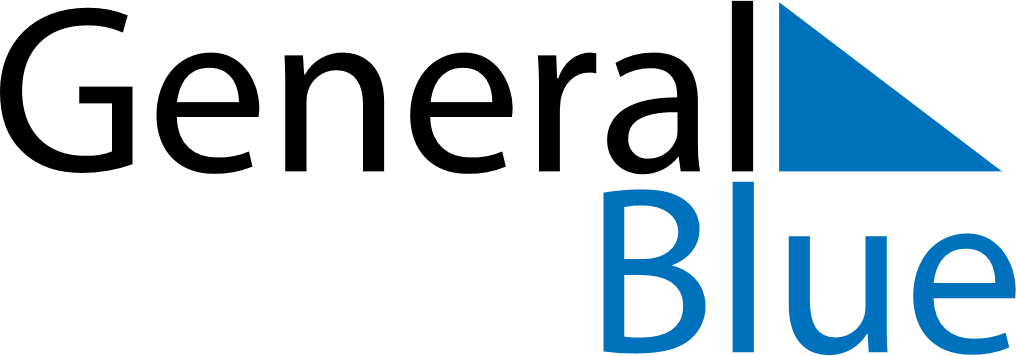 Haiti 2018 HolidaysHaiti 2018 HolidaysDATENAME OF HOLIDAYJanuary 1, 2018MondayIndependence DayJanuary 2, 2018TuesdayAncestry DayJanuary 6, 2018SaturdayEpiphanyFebruary 12, 2018MondayLundi GrasFebruary 13, 2018TuesdayMardi GrasFebruary 14, 2018WednesdayAsh WednesdayMarch 30, 2018FridayGood FridayApril 1, 2018SundayEaster SundayMay 1, 2018TuesdayLabour DayMay 10, 2018ThursdayAscension DayMay 18, 2018FridayFlag and Universities’ DayMay 31, 2018ThursdayCorpus ChristiAugust 15, 2018WednesdayAssumptionOctober 17, 2018WednesdayAnniversary of the death of DessalinesNovember 1, 2018ThursdayAll Saints’ DayNovember 2, 2018FridayAll Souls’ DayNovember 18, 2018SundayBattle of Vertières DayDecember 5, 2018WednesdayDiscovery DayDecember 25, 2018TuesdayChristmas Day